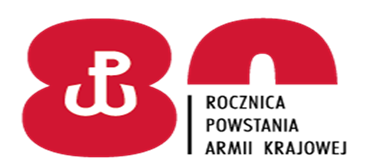      Giżycko 7 kwietnia 2022 r.DO WSZYSTKICH WYKONAWCÓWPOST. NR 5/ZO/2022Dotyczy: postępowania o udzielenie zamówienia publicznego na wykonanie usługi naprawy sprzętu kwaterunkowego - łóżek polowych WP 5-2 na rzecz 24 Wojskowego Oddziału Gospodarczego (post. 5/ZO/2022).ZAWIADOMIENIE O WYBORZE OFERTY NAJKORZYSTNIEJSZEJZamawiający: 24 Wojskowy Oddział Gospodarczy w Giżycku przekazuje informacje, 
że w postępowaniu o udzielenie zamówienia publicznego poniżej 130 000,00 zł netto na wykonanie usługi naprawy sprzętu kwaterunkowego - łóżek polowych WP 5-2 na rzecz 24 Wojskowego Oddziału Gospodarczego wybrano jako najkorzystniejszą ofertę Wykonawcy, ZAKŁAD WIELOBRANŻOWY Rafał POLEK85-327 BYDGOSZCZUZASADNIENIE:Wykonawca spełnił warunki uczestnictwa w postępowaniu o zamówienie publiczne, 
a oferta jest zgodna z treścią zaproszenia i przedstawia najkorzystniejszy bilans ceny i kryterium gwarancji. Zamawiający dysponuje środkami finansowymi na realizację zamówienia.                                                          OFERTY ZŁOŻONE W POSTĘPOWANIUNr Of.Firmy oraz adresy Wykonawców,którzy złożyli oferty w terminieLiczba punktów w  kryterium cenaLiczba punktów w kryterium gwarancjaŁącznaliczba punktówOf.1ZAKŁAD WIELOBRANŻOWY Rafał POLEK85-327 BYDGOSZCZ6040100                         KOMENDANT        /-/  płk  Wojciech GRZYBOWSKI